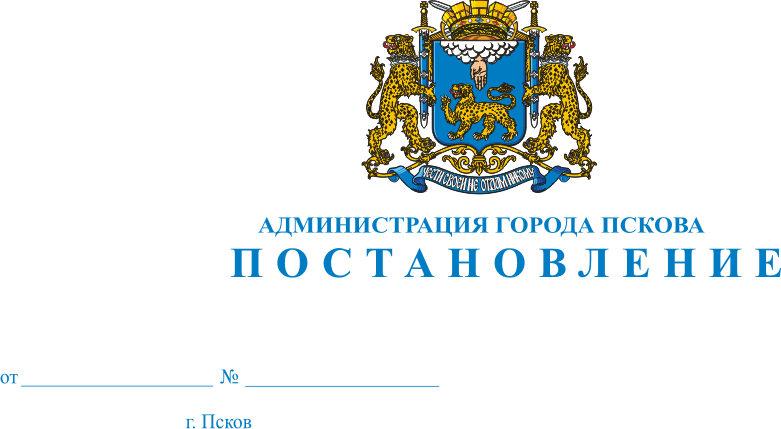 Об установлении публичного сервитута для размещения объекта электросетевого хозяйства «ВЛИ-0,4 кВ Л-5 от ТП № 319» в границах кадастровых кварталов 60:27:0030301, 60:27:0030304, 60:27:0030303, 60:27:0030305 и земельных участков с кадастровыми номерами 60:27:0030303:1, 60:27:0030303:135, 60:27:0030305:1, 60:27:0030305:7	В соответствии со статьей 23, пунктом 1 статьи 39.37, подпунктом 4 статьи 39.38, статьей 39.39, пунктом 1 статьи 39.40, статьями 39.41, 39.42, 39.43, пунктом 1 статьи 39.45 Земельного кодекса Российской Федерации, пунктом 3, 4 статьи 3.6 Федерального закона от 25.10.2001 № 137-ФЗ             «О введении в действие Земельного кодекса Российской Федерации», Федеральным законом от 06.10.2003 № 131-ФЗ «Об общих принципах организации местного самоуправления в Российской Федерации», приказом Министерства экономического развития Российской Федерации № 542           от 10.10.2018 «Об утверждении требований к форме ходатайства                       об установлении публичного сервитута, содержанию обоснования необходимости установления публичного сервитута», Положением                             о распределении полномочий органов местного самоуправления муниципального образования «Город Псков», утвержденным решением Псковской городской Думы от 16.12.2016 № 2161, на основании ходатайства от 21.02.2022  и заявления (исх. №148/22 ПКБСЗ от 24.02.2022) Публичного акционерного общества «Россети Северо-Запад» (ИНН 7802312751,                  ОГРН 1047855175785) и схемы расположения границ публичного сервитута на кадастровом плане территории, руководствуясь подпунктом 6.1. пункта 6 статьи 32, подпунктом 5 пункта 1 статьи 34 Устава муниципального образования «Город Псков»,  Администрация города ПсковаПОСТАНОВЛЯЕТ:1. Установить в пользу Публичного акционерного общества «Россети Северо-Запад» (ИНН 7802312751, ОГРН 1047855175785) публичный сервитут площадью 1144 кв. м в отношении земельных участков в границах кадастровых кварталов 60:27:0030301, 60:27:0030304, 60:27:0030303, 60:27:0030305 и земельных участков с кадастровыми номерами 60:27:0030303:1 с местоположением: г. Псков, пер. Путейца, дом 8/7, 60:27:0030303:135 с местоположением: г. Псков, пер. Путейца, д. 10, 60:27:0030305:1 с местоположением: г. Псков, пер. Путейца, дом 12, 60:27:0030305:7 с местоположением: г. Псков, пер. Путейца, дом 14,                 и утвердить границу публичного сервитута согласно приложению                        к настоящему постановлению.2. Цель установления публичного сервитута: размещение в целях эксплуатации объекта электросетевого хозяйства «ВЛИ-0,4 кВ Л-5                    от ТП № 319» и его неотъемлемых технологических частей, необходимых для организации электроснабжения населения. 3.  Срок публичного сервитута: 49 (сорок девять) лет.	4. Срок, в течение которого в соответствии с расчетом заявителя использование земельных участков (их частей) и (или) расположенных на них объектах недвижимости в соответствии с их разрешенным использованием будет в соответствии с подпунктом 4 пункта 1 статьи 39.41 Земельного кодекса Российской Федерации невозможно или существенно затруднено  (при возникновении таких обстоятельств) – от 3 до 60 дней.	5. Порядок установления зон с особыми условиями использования территорий и содержание ограничений прав на земельные участки                            в границах таких зон установлен постановлением Правительства Российской Федерации от 24.02.2009 № 160 «О порядке установления охранных зон объектов электросетевого хозяйства и особых условий использования земельных участков, расположенных в границах таких зон».	6.    Плата за публичный сервитут не устанавливается.	7. График проведения работ при осуществлении деятельности,             для обеспечения которой устанавливается публичный сервитут:                     при отсутствии аварийных ситуаций, капитальный ремонт объекта электросетевого хозяйства производится с предварительным уведомлением собственников (землепользователей, землевладельцев, арендаторов) земельных участков  1 раз в 10 лет (продолжительность не превышает три месяца для земельных участков, предназначенных для жилищного строительства (в том числе индивидуального жилищного строительства), ведения личного подсобного хозяйства, садоводства, огородничества;             не превышает один год - в отношении иных земельных участков).	8. Публичное акционерное общество «Россети Северо-Запад» обязано привести земельный участок в состояние, пригодное для его использования     в соответствии с разрешенным использованием, в срок не позднее чем три месяца после завершения эксплуатации объекта электросетевого хозяйства, указанного в пункте 2 настоящего постановления.	9. Комитету по управлению муниципальным имуществом города Пскова (Кузнецовой Е.В.) в течение пяти рабочих дней со дня принятия настоящего постановления направить копию настоящего постановления                  с приложением утвержденной схемы расположения границ публичного сервитута:9.1 Тихоновой Наталье Анатольевне, Дмитриевой Людмиле Володьевне, Добряковой Юлии Юрьевне, Вибе Андрею Георгиевичу, Вибе Николаю Георгиевичу, Алексеевой Любови Алексеевне, Публичному акционерному обществу «Сбербанк России» (ИНН: 7707083893), Стрельцову Виктору Викторовичу, являющимся правообладателями земельных участков                        в отношении которых принято решение об установлении публичного сервитута;9.2 в Управление Федеральной службы государственной регистрации, кадастра и картографии по Псковской области;9.3 Публичному акционерному обществу «Россети Северо-Запад» (ИНН 7802312751, ОГРН 1047855175785).10. Опубликовать настоящее постановление в газете «Псковские Новости» и разместить на официальном портале Администрации города Пскова в сети «Интернет».11. Публичный сервитут считается установленным со дня внесения сведений о нем в Единый государственный реестр недвижимости.12. Контроль за исполнением настоящего постановления возложить      на заместителя Главы Администрации города Пскова Волкова П.В.Глава Администрации города Пскова                                                                                        Б.А. ЕлкинПриложение к постановлениюАдминистрации города Пскова                      от _____________ № __________СХЕМА ГРАНИЦ РАЗМЕЩЕНИЯ ПУБЛИЧНОГО СЕРВИТУТАОбъект: ВЛИ-0,4 кВ Л-5 от ТП №319				                               Местоположение: Псковская область, г. Псков. Кадастровые кварталы: 60:27:0030301, 60:27:0030304, 60:27:0030303, 60:27:0030305.Кадастровые номера земельных участков: 60:27:0030303:1, 60:27:0030303:135, 60:27:0030305:1, 60:27:0030305:7.Система координат: МСК-60 (Зона 1) Площадь сервитута: 1144 кв.м  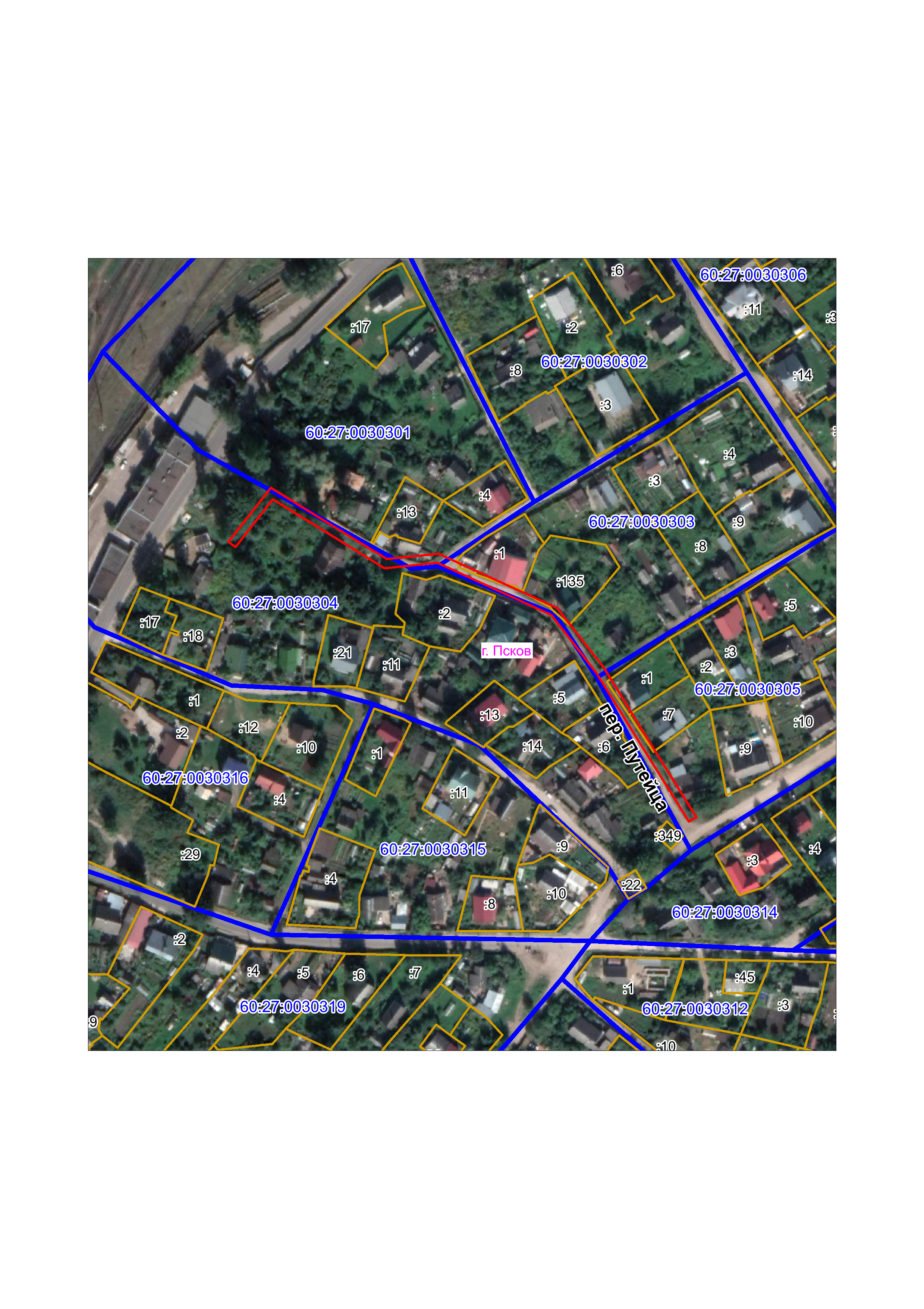 Масштаб 1:2000Используемые условные знаки и обозначения:Каталог координат:Глава Администрации   города Пскова                                                                                          Б.А. ЕлкинГраница публичного сервитутаВЛИ-0,4 кВ Л-5 от ТП №319ВЛИ-0,4 кВ Л-5 от ТП №319ВЛИ-0,4 кВ Л-5 от ТП №319ВЛИ-0,4 кВ Л-5 от ТП №319Номер углаX, мY, мСредняя квадратическая погрешность характерной точки1498249,991274528,150,12498274,551274547,360,13498258,581274573,250,14498242,101274600,100,15498244,601274623,590,16498232,361274650,320,17498219,981274677,390,18498192,961274698,490,19498158,301274719,950,110498124,971274740,710,111498122,851274737,310,112498156,181274716,550,113498190,661274695,210,114498216,741274674,830,115498228,721274648,660,116498240,501274622,930,117498237,981274599,160,118498255,181274571,150,119498269,271274548,300,120498247,531274531,310,11498249,991274528,150,1